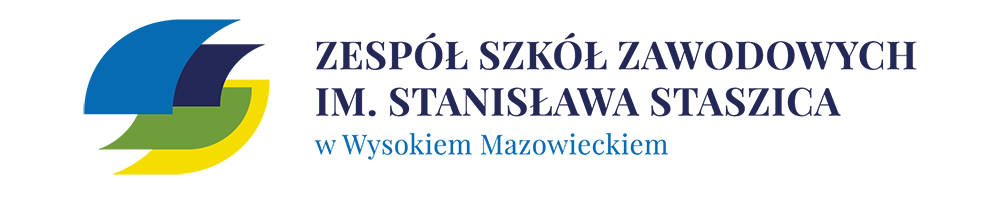  ul. Jagiellońska 4, 18 – 200 Wysokie Mazowieckie, tel. 86 275 25 88Dane kandydataDane o rodzicach/prawnych opiekunachDyrektor Zespołu Szkół Zawodowychim. Stanisława Staszicaw Wysokiem MazowieckiemPODANIEo przyjęcie do szkoły na rok szkolny 2024/2025 Proszę o przyjęcie mnie do klasy pierwszejTechnikum: 	W przypadku nie utworzenia się/nie przyjęcia na pierwszy kierunek, proszę o przyjęcie do 2.    Technikum: 	Do punktacji rekrutacyjnej wybieram 3 spośród podanych przedmiotów (podkreśl):język obcy .......................................... matematyka, fizyka, chemia, historia, biologia, geografia, informatykaWstępnie wybieram na rozszerzenie przedmiot: język polski, matematyka, WOS, biologia, geografia, informatyka (podkreśl)Jako drugi język nauczania wybieram: język rosyjski, język niemiecki (podkreśl)Załączniki: 2 fotografie, zaświadczenie lekarskie Inne: ..……………………………………………………………..………………………………………………………………Podpis kandydataDeklaracja rodzicaDeklaruję, że w pierwszym  roku nauki syn/córka  .........................................................................................................(imię i nazwisko dziecka)Będzie uczęszczał(a) na zajęcia: (Niepotrzebne skreślić) Religii 						TAK / NIE Wychowanie  do życia w rodzinie			TAK / NIE Dziecko nie posiada orzeczenia/posiada orzeczenie o potrzebie kształcenia specjalnego.Dziecko nie posiada /posiada opinię  z poradni psychologiczno-pedagogicznej.…………………………………………………………………(podpis rodzica lub opiekuna)Zgoda na przetwarzanie wizerunku dzieckaOświadczam, że na podstawie art.6 ust.1 lit a) oraz art.9 ust.1 lit. a) Rozporządzenia Parlamentu Europejskiego i Rady (UE) 2016/679 z 27.04.2016 r. w sprawie ochrony osób fizycznych w związku z przetwarzaniem danych osobowych i w sprawie swobodnego przepływu takich danych oraz uchylenia dyrektywy 95/46/WE (ogólne rozporządzenie o ochronie danych) (Dz.Urz. UE L 119, s. 1) – zwanego dalej RODO, wyrażam zgodę na przetwarzanie danych osobowych mojego dziecka…………………………………………………………………………………………………………….(Imię i nazwisko, data urodzenia)przez Zespół Szkół Zawodowych im. Stanisława Staszica w Wysokiem Mazowieckiem, w zakresie wizerunku dziecka (zdjęcia, nagrania)W celu wykorzystania zdjęć i materiałów filmowych zwierających wizerunek mojego dziecka zarejestrowanych podczas zajęć, uroczystości szkolnych i pozaszkolnych zorganizowanych przez szkolę oraz inne podmioty współpracujące ze szkołą, a także związanych z uczestnictwem w programach, projektach, konkursach, zawodach sportowych i innych wydarzeniach.………………………………………….                                                                                                                               				  (Podpis)W celu wykorzystania fotografii, nagrań audio i wideo mojego dziecka na stronie internetowej szkoły, stronach internetowych portali informacyjnych, mediach społecznościowych, serwisie internetowym  YouTube, kronice szkolnej, tablicach ściennych i prasie lokalnej.………………………………………….                                                                                                                     				 (Podpis)    		   ..............................................................................................................................(data i podpis rodzica bądź opiekuna)Klauzula informacyjnaNa podstawie z art.13 ust 1 i 2 Rozporządzenia Parlamentu Europejskiego i Rady (UE) 2016/679 a dnia 27 kwietnia 2016 r.  w sprawie ochrony osób fizycznych w związku z przetwarzaniem danych osobowych i w sprawie swobodnego przepływu takich danych oraz uchylenia dyrektywy 95/46/WE, Dz.U.UE.L.2016.119.1, (dalej: RODO) informujemy, że:Administratorem Pani/Pana danych osobowych jest Zespół Szkół Zawodowych im. Stanisława Staszica w Wysokiem Mazowieckiem. Z Administratorem można kontaktować się telefonicznie: 86 275 25 88Administrator wyznaczył Inspektora Ochrony Danych, z którym można kontaktować się piszą na adres poczty elektronicznej: Celem przetwarzania wizerunku są działania promocyjne Szkoły, zgodne z przyjętym Statutem SzkołyDane osobowe przetwarzane będą na podstawie art. 6 ust 1 lit a) RODO, czyli dobrowolnie wyrażonej zgody, którą można w dowolnym momencie odwołać.Dane osobowe w postaci wizerunku dziecka mogą być przechowywane do momentu odwołania zgody – bez wpływu na legalność publikacji zdjęć lub filmów przed jej odwołaniem;Odbiorcami Państwa danych osobowych będą podmioty uprawnione do uzyskania danych osobowych na podstawie przepisów prawa lub zawartych umów – wyłącznie w zakresie niezbędnym do wskazanych celów; W zakresie swoich danych osobowych mają Państwo prawo żądania dostępu do danych osobowych oraz ich sprostowania, a także prawo do odwołania zgody w każdej chwiliUdzielenie zgody na publikację wizerunku jest dobrowolne. Brak wyrażenia nie wywiera żadnych negatywnych skutków dla dziecka bądź rodziców. Informujemy o prawie do złożenia skargi do Prezesa Urzędu Ochrony Danych, jednakże przed podjęciem takich działań prosimy o kontakt ze Szkołą celem polubownego załatwienia sprawyImię Drugie imięNazwiskoData i miejsce urodzeniaAdres zamieszkaniaUlicaKod PocztowyMiejscowośćGmina  Powiat   WojewództwoPESELObywatelstwoImię i nazwisko ojcaTelefon kontaktowyImię i nazwisko matki,Telefon kontaktowyAdres zamieszkania rodziców/prawnych opiekunów